DESARROLLO DE LA SESIÓN.ESTABLECIMIENTO DE QUÓRUMEl Presidente del ISRI, Doctor Alex Francisco González Menjívar, verificó la asistencia de quórum y procedió al inicio de la sesión.LECTURA, DISCUSIÓN Y APROBACIÓN DE ACTA ANTERIOR.Se procedió a la lectura al Acta No. 2672. Establecimiento de quórum y aprobación de agenda.Lectura, discusión y aprobación de acta anterior.Ratificación de Acuerdos.Correspondencia recibida de Centros de Atención.Correspondencia recibida de la Administración Superior. Participación de miembros de Junta Directiva, ponencias solicitadas a Jefaturas, Directores de Centros de Atención o invitados.Informes de Presidencia.Asuntos varios.El Acta 2672, ha sido aprobada por los presentes, por UNANIMIDAD de votos.3.- RATIFICACIÓN DE ACUERDOS.ACUERDO 43-2017: AUTORIZAR LA PRÓRROGA DE CONTRATOS LP 25/2017, LP 26/2017 Y LP 27/2017, DERIVADOS DE  LA LICITACIÓN PÚBLICA 01/2017 “SUMINISTRO DE INSUMOS PARA LA PREPARACIÓN DE ALIMENTOS PARA PERSONAS DE LAS DIFERENTES DEPENDENCIAS DEL ISRI”. COMUNÍQUESE.- 4.- Correspondencia recibida de Centros de Atención.No hubo.5.- Correspondencia recibida de la Administración Superior.Presentación a cargo de la Dra. Irene Villalta, Administradora del Centro de Día María Álvarez de Sthal (CIDMAS), en relación al desarrollo de los programas y actividades de dicho Centro. 6.- Participación de miembros de Junta Directiva, ponencias solicitadas a Jefaturas, Directores de Centros de Atención de la institución o invitados.6.1 Presentación a caro de la Dra. Irene Villalta, Administradora del Centro de Día María Álvarez de Sthal (CIDMAS), en relación al desarrollo de los programas y actividades de dicho Centro. La Dra. Villalta establece que la misión del Centro de Día como comúnmente se le conoce es la de contribuir al mejoramiento de la calidad de vida de las personas adultas mayores salvadoreñas, a través de brindar programas de beneficio y atención integral, mediante la Red de Centros Integrales de Día. Se cuenta con los programas de:Salud Alimentación Terapia FísicaTerapia OcupacionalEducación Recreación En el programa de Salud, se realizaron más de 216 consultas, se llevaron a cabo 10 campañas de medicina especializada y 50 sesiones de educación en salud; en el programa de Alimentación se brindaron 4,800 almuerzos, 3,220 refrigerios y 100 entregas de canasta básicas; en el programa de Terapia Física, se realizaron 130 terapias de rehabilitación, se entregaron 6 equipos de material ortopédico y se entregaron 2 sillas de ruedas; en Terapia Ocupacional se llevaron a cabo 672 talleres de manualidad y 100 talleres artísticos; en el programa de Educación se impartieron 20 sesiones de alfabetización, se imparten clases de inglés, de lectura compresiva y charlas espirituales; en el programa de Recreación se realizaron 600 sesiones de juegos de entretenimiento, 7 excursiones, celebraciones especiales y 150 actividades de ejercicios aeróbicos. Se da por finalizada la ponencia de la Dra. Villalta, a lo que miembros de Junta Directiva hacen hincapié en celebrar en la medida de lo posible los cumpleaños a lo que la Dra. Villalta, establece que sí se llevan a cabo las celebraciones y lo hacen trimestralmente. La Licenciada Quintanilla, Representante Suplente del Ministerio de Relaciones Exteriores, manifiesta que se deben de llevar a cabo capacitaciones al personal en salud y a todo aquel personal que trabaja junto con los adultos mayores, en relación a temas de humanización y derechos humanos, los cuales se pueden avocar para que se lleven a cabo a la Secretaría de Inclusión Social, por lo que la Administradora del Centro de Día se da por enterada. El Presidente del ISRI, Dr. González, establece la idea de tener elaborar un proyecto sobre huertos caseros de vegetación en el Centro, que no solo sirven al medio ambiente si no como de consumo propio al sembrar tomates, chile verde entre otros. 7. Informes de Presidencia.7.1 El día lunes 11 de diciembre de 2017, se llevó a cabo una reunión en OPS, con el objetivo de dar seguimiento al planteamiento del proyecto de cooperación el cual es: Creación del Modelo de Atención en Rehabilitación del ISRI, que contempla el mejoramiento del Sistema de Certificación de Discapacidad. 7.2 Para el día jueves 14 de diciembre de 2017, se realizó la graduación de los alumnos del Centro de Rehabilitación Profesional, en el cual se graduaron más de 30 jóvenes que culminaron su proceso de formación en los diferentes talleres vocacionales.8.- Asuntos Varios8.1 Miembros de Junta Directiva solicitan a la Presidencia del ISRI, que el próximo año se lleve a cabo una reunión con los Directores de los Centros de Atención y las 2 Gerencias, en la que esta Junta participe, en relación a temas de importancia para el mejoramiento institucional. No habiendo nada más que agregar, el Presidente de Junta Directiva, levanta la sesión, a las catorce horas con treinta minutos del día martes diecinueve de diciembre de dos mil diecisiete y para constancia firmamos.Dr. Alex Francisco González Menjívar                  Dr. Miguel Ángel Martínez SalmerónLicda. Nora Lizeth Pérez Martínez	                        Licda. Kattya Elizabeth Serrano de Herrera	Licda. Sara María Mendoza Acosta                      Licda. María Marta Cañas de HerreraSra. Darling Azucena Mejía Pineda                    Licda. Carmen Elizabeth Quintanilla EspinozaLicda. Nora Elizabeth Abrego de Amado            Lic. Javier Obdulio Arévalo Flores Licda. Yamileth Nazira Arévalo Argueta             Licda. Rebeca Elizabeth Hernández Gálvez             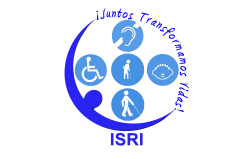 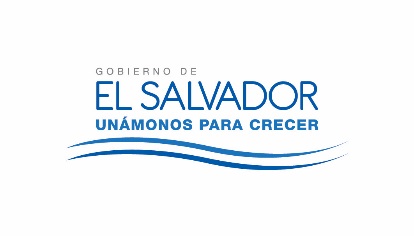 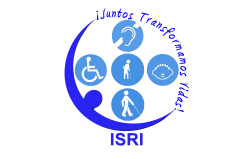 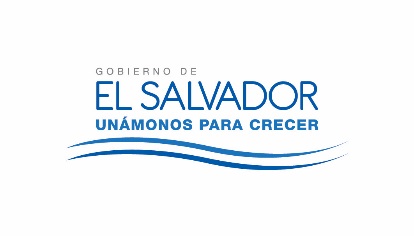 JUNTA DIRECTIVA DEL ISRINUMERO DE ACTA: 2673FECHA: MARTES 19 DE DICIEMBRE DE 2017.HORA DE INICIO: 1:05 HORASLUGAR: SALA DE SESIONES ISRI ASISTENTES:Dr. Alex Francisco González Menjívar, Presidente; Dr. Miguel Ángel Martínez Salmerón, Representante Suplente del Ministerio de Salud; Licda. Nora Lizeth Pérez Martínez y Licda. Kattya Elizabeth Serrano de Herrera, Representantes Propietaria y Suplente del Ministerio de Hacienda; Licenciada Sara María Mendoza Acosta y Licenciada María Marta Cañas de Herrera Representante Propietaria y Suplente del Ministerio de Trabajo; Sra. Darling Azucena Mejía Pineda y Licenciada Carmen Elizabeth Quintanilla Espinoza, Representantes Propietaria y Suplente del Ministerio de Relaciones Exteriores; Licda. Nora Elizabeth Abrego de Amado, Representante Propietaria de la Universidad de El Salvador; Lic. Javier Obdulio Arévalo Flores y Licenciada Yamileth Nazira Arévalo Argueta, Representante Propietario Suplente de FUNTER; Dr. Ángel Fredy Sermeño Menéndez, Gerente Médico y de Servicios de Rehabilitación y la Licda. Rebeca Elizabeth Hernández Gálvez, Gerente y Secretaria de Junta Directiva.AGENDA PROPUESTA: 1-Establecimiento de quórum y aprobación de agenda.2-Lectura, discusión y aprobación de acta anterior.3-Ratificación de Acuerdos.4-Correspondencia recibida de Centros de Atención.5-Correspondencia recibida de la Administración Superior. 6-Participación de miembros de Junta Directiva, ponencias solicitadas a Jefaturas, Centros de Atención e Invitados7-Informes de Presidencia.8-Asuntos varios.AGENDA PROPUESTA: 1-Establecimiento de quórum y aprobación de agenda.2-Lectura, discusión y aprobación de acta anterior.3-Ratificación de Acuerdos.4-Correspondencia recibida de Centros de Atención.5-Correspondencia recibida de la Administración Superior. 6-Participación de miembros de Junta Directiva, ponencias solicitadas a Jefaturas, Centros de Atención e Invitados7-Informes de Presidencia.8-Asuntos varios.